КАРАР                                                             ПОСТАНОВЛЕНИЕ18 апрель 2022 йыл                       № 32                18 апреля 2022 годаОб утверждении плана мероприятий по профилактикетерроризма и экстремизма, обеспечения безопасности населенияна территории сельского поселения Ирсаевский сельсовет муниципального района Мишкинский район Республики Башкортостанна 2022-2026 годы	В соответствии с пунктом 7.1. части 1 статьи 14 Федерального закона от 06 октября 2003 года № 131-ФЗ «Об общих принципах организации местного самоуправления в Российской Федерации», Федеральными законами от 06 марта 2006 года № 35-ФЗ «О противодействии терроризму» и от 25 июля 2002 года № 114-ФЗ «О противодействии экстремистской деятельности», Уставом сельского поселения Ирсаевский сельсовет муниципального района Мишкинский район Республики Башкортостан, в целях реализации полномочия администрации сельского поселения Ирсаевский сельсовет муниципального района Мишкинский район Республики Башкортостан «Участие в профилактике терроризма и экстремизма, а также минимизации и (или) ликвидации последствий проявлений терроризма и экстремизма в границах сельского поселения» и активизации работы по обеспечению общественной безопасности, администрация сельского поселения Ирсаевский сельсовет муниципального района Мишкинский район Республики Башкортостан п о с т а н о в л я е т:	1. Утвердить план мероприятий по профилактике терроризма и экстремизма, безопасности населения на территории сельского поселения Ирсаевский сельсовет муниципального района Мишкинский район Республики Башкортостан на 2022-2026 годы согласно приложению.	2. Настоящее постановление обнародовать на информационном стенде Администрации сельского поселения по адресу: д.Ирсаево, ул.Школьная, д.2 и разместить на официальном сайте муниципального района Мишкинский район Республики Башкортостан http://mishkan.ru (поселения – Ирсаевский).	3. Контроль исполнения данного постановления оставляю за собой.         Глава сельского поселения                           С.В. ХазиевПриложениек постановлению администрациисельского поселения Ирсаевский сельсоветот 18.04.2022 года № 32План мероприятий по профилактике терроризма и экстремизма, обеспечения безопасности населения на территории сельского поселения Ирсаевский сельсовет муниципального района Мишкинский район Республики Башкортостан на 2022-2026 годыБАШҠОРТОСТАН РЕСПУБЛИКАҺЫМИШКӘ  РАЙОНЫ МУНИЦИПАЛЬ РАЙОНЫНЫҢ ИРСАЙ АУЫЛ СОВЕТЫ АУЫЛ БИЛӘМӘҺЕХАКИМИӘТЕ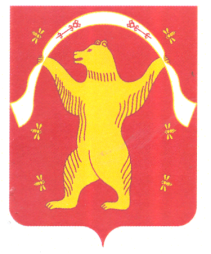 РЕСПУБЛИКА БАШКОРТОСТАНАДМИНИСТРАЦИЯСЕЛЬСКОГО ПОСЕЛЕНИЯИРСАЕВСКИЙ СЕЛЬСОВЕТМУНИЦИПАЛЬНОГО РАЙОНАМИШКИНСКИЙ РАЙОН№№пп№№ппНаименование мероприятийСрок исполненияИсполнителиИсполнителиПримечание1123445     1. Информационно-пропагандистское противодействие терроризму и экстремизму     1. Информационно-пропагандистское противодействие терроризму и экстремизму     1. Информационно-пропагандистское противодействие терроризму и экстремизму     1. Информационно-пропагандистское противодействие терроризму и экстремизму     1. Информационно-пропагандистское противодействие терроризму и экстремизму     1. Информационно-пропагандистское противодействие терроризму и экстремизму     1. Информационно-пропагандистское противодействие терроризму и экстремизму1Проведение на внешкольных и внеклассных мероприятиях профилактические беседы с учащимися о действиях при угрозе возникновения террористического акта с приглашением представителей правоохранительных органовПроведение на внешкольных и внеклассных мероприятиях профилактические беседы с учащимися о действиях при угрозе возникновения террористического акта с приглашением представителей правоохранительных органов2022-2026Директора школ, УУП (по согласованию), администрация сельского поселения,Директора школ, УУП (по согласованию), администрация сельского поселения,2Информирование населения о профилактике терроризма и экстремизма через информационные стенды администрации сельского поселенияИнформирование населения о профилактике терроризма и экстремизма через информационные стенды администрации сельского поселения2022-2026Администрация сельского поселения Администрация сельского поселения 3Проведение лекций и бесед в школах,  на собраниях граждан сельского поселения, направленных на профилактику проявлений экстремизма, терроризма, преступлений против личности, общества, государстваПроведение лекций и бесед в школах,  на собраниях граждан сельского поселения, направленных на профилактику проявлений экстремизма, терроризма, преступлений против личности, общества, государства2022-2026Администрация сельского поселения, директора школ, УУП (по согласованию)Администрация сельского поселения, директора школ, УУП (по согласованию)4Распространение памяток, листовок среди населения, обеспечение наглядной агитацией  учреждения социальной сферы.Распространение памяток, листовок среди населения, обеспечение наглядной агитацией  учреждения социальной сферы.2022-2026Администрация сельского поселения, УУП (по согласованию) Администрация сельского поселения, УУП (по согласованию) 5Проводить рейды по обеспечению правопорядка и профилактики в местах массового отдыхаПроводить рейды по обеспечению правопорядка и профилактики в местах массового отдыха2022-2026Администрация сельского поселения, сотрудники ОМВД (по согласованию)Администрация сельского поселения, сотрудники ОМВД (по согласованию)6Вести наблюдения за парковкой транспорта возле зданий школы, СДК, детского садаВести наблюдения за парковкой транспорта возле зданий школы, СДК, детского сада2022-2026директора школ, директора СДК (по согласованию)директора школ, директора СДК (по согласованию)7Организовать выполнение решений Национального антитеррористического комитета и Антитеррористической комиссии Республики Башкортостан и муниципального района Мишкинский район в части, касающейся сельского поселенияОрганизовать выполнение решений Национального антитеррористического комитета и Антитеррористической комиссии Республики Башкортостан и муниципального района Мишкинский район в части, касающейся сельского поселенияСогласно решенияАдминистрация сельского поселенияАдминистрация сельского поселения8Организовать и провести мероприятия по привлечению молодежи, в том числе неорганизованной и представителей неформальных молодежных группировок, к реализации общественно социальных проектовОрганизовать и провести мероприятия по привлечению молодежи, в том числе неорганизованной и представителей неформальных молодежных группировок, к реализации общественно социальных проектов2022-2026Администрация сельского поселения, работники культуры (по согласованию)Администрация сельского поселения, работники культуры (по согласованию)9Проводить углубленное наблюдение личностных особенностей подростков, состоящих на учете в КДН и ЗП, неблагополучных семей с целью профилактики возникновения чувств национальной, религиозной и социальной розни.Проводить углубленное наблюдение личностных особенностей подростков, состоящих на учете в КДН и ЗП, неблагополучных семей с целью профилактики возникновения чувств национальной, религиозной и социальной розни.2022-2026Администрация сельского поселения поселения, КДН ЗП (по согласованию)Администрация сельского поселения поселения, КДН ЗП (по согласованию)10Организовать и проводить смотры-конкурсы дружбы и самодеятельного народного творчества с детьми дошкольного возраста. Организовать и провести тематические мероприятия, конкурсы, викторины, с целью формирования у граждан уважительного отношения к традициям и обычаям различных народов и национальностейОрганизовать и проводить смотры-конкурсы дружбы и самодеятельного народного творчества с детьми дошкольного возраста. Организовать и провести тематические мероприятия, конкурсы, викторины, с целью формирования у граждан уважительного отношения к традициям и обычаям различных народов и национальностей2022-2026Администрация сельского поселения, работники культуры и образования (по согласованию)Администрация сельского поселения, работники культуры и образования (по согласованию)11Проводить просветительскую работу по пропаганде миролюбия, повышению толерантности в обществе, разъяснению содержащихся в действующем законодательстве понятий и терминов, связанных с экстремизмомПроводить просветительскую работу по пропаганде миролюбия, повышению толерантности в обществе, разъяснению содержащихся в действующем законодательстве понятий и терминов, связанных с экстремизмом2022-2026Администрация сельского поселения, работники культуры и образования (по согласованию)Администрация сельского поселения, работники культуры и образования (по согласованию)12Осуществлять взаимодействие с общественными, религиозными и молодежными организациями с целью недопущения экстремистских действийОсуществлять взаимодействие с общественными, религиозными и молодежными организациями с целью недопущения экстремистских действий2022-2026Администрация сельского поселенияАдминистрация сельского поселения13Принимать участие на проводимых проверках готовности жилищного сектора и объектов социального значения в осенне-зимний периодПринимать участие на проводимых проверках готовности жилищного сектора и объектов социального значения в осенне-зимний период2022-2026Администрация сельского поселенияАдминистрация сельского поселения14Рекомендовать разместить в учреждениях образования и культуры информационные стенды «Терроризм – угроза обществу»Рекомендовать разместить в учреждениях образования и культуры информационные стенды «Терроризм – угроза обществу»2022-2026Администрация сельского поселенияАдминистрация сельского поселения15Привлекать детей, подростков и учащуюся молодежь к участию в спортивно-массовых и физкультурно-оздоровительных мероприятияхПривлекать детей, подростков и учащуюся молодежь к участию в спортивно-массовых и физкультурно-оздоровительных мероприятиях2022-2026Администрация сельского поселения, работники школы, культуры (по согласованию_Администрация сельского поселения, работники школы, культуры (по согласованию_16Проводить учебно-тренировочные занятия по обработке взаимодействия при возникновения чрезвычайных ситуаций на объектах и обслуживаемых территорияхПроводить учебно-тренировочные занятия по обработке взаимодействия при возникновения чрезвычайных ситуаций на объектах и обслуживаемых территориях2022-2026Администрация сельского поселения, соответствующие организации (по согласованию)Администрация сельского поселения, соответствующие организации (по согласованию)17Проводить мероприятия по мониторингу информационно-телекоммуникационной сети Интернет на предмет выявления фактов распространения информации, содержащей призывы к массовым беспорядкам, осуществлению экстремистской деятельности и направлению требования о принятии мер по ограничению доступа к информационным ресурсам, распространяющим такую информациюПроводить мероприятия по мониторингу информационно-телекоммуникационной сети Интернет на предмет выявления фактов распространения информации, содержащей призывы к массовым беспорядкам, осуществлению экстремистской деятельности и направлению требования о принятии мер по ограничению доступа к информационным ресурсам, распространяющим такую информацию2022-2026Администрация сельского поселенияАдминистрация сельского поселения	        П. Организационно-технические мероприятия	        П. Организационно-технические мероприятия	        П. Организационно-технические мероприятия	        П. Организационно-технические мероприятия	        П. Организационно-технические мероприятия	        П. Организационно-технические мероприятия	        П. Организационно-технические мероприятия1Проведение учебных тренировок с персоналом учреждений культуры и образования по вопросам предупреждения террористических актов и правилам поведения при их возникновенииПроведение учебных тренировок с персоналом учреждений культуры и образования по вопросам предупреждения террористических актов и правилам поведения при их возникновении2022-20262022-2026Администрация сельского поселения, УУП (по согласованию)2Проведение комплексных обследований потенциально опасных объектов, объектов соцкультбыта, пустующих домов на территории сельского поселенияПроведение комплексных обследований потенциально опасных объектов, объектов соцкультбыта, пустующих домов на территории сельского поселения2022-20262022-2026Администрация сельского поселения, руководители объектов, УУП (по согласованию)3Оказание помощи в проведении мероприятий по сдаче населением незаконно хранящегося огнестрельного оружия и взрывчатых веществ.Оказание помощи в проведении мероприятий по сдаче населением незаконно хранящегося огнестрельного оружия и взрывчатых веществ.2022-20262022-2026Администрация сельского поселения, УУП (по согласованию)4Уточнение заброшенных зданий и помещений, расположенных на территории сельского поселения. Информирование в правоохранительные органы о фактах нахождения (проживания) на указанных объектах подозрительных лиц, предметов и вещей.Уточнение заброшенных зданий и помещений, расположенных на территории сельского поселения. Информирование в правоохранительные органы о фактах нахождения (проживания) на указанных объектах подозрительных лиц, предметов и вещей.2022-20262022-2026Администрация сельского поселения, УУП (по согласованию)5Оказание помощи в выявлении граждан, сдающих помещения в аренду (в пользование) лицам без гражданстваОказание помощи в выявлении граждан, сдающих помещения в аренду (в пользование) лицам без гражданства2022-20262022-2026Администрация сельского поселения,